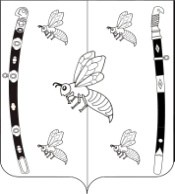                                           СОВЕТ                                                                                     БЖЕДУХОВСКОГО    СЕЛЬСКОГО        ПОСЕЛЕНИЯБЕЛОРЕЧЕНСКОГО РАЙОНА54 СЕССИЯ   4 СОЗЫВАРЕШЕНИЕ 24 марта 2022 года                                                                                  № 130станица  БжедуховскаяКраснодарский крайО внесении изменений в решение Совета Бжедуховскогосельского  поселения Белореченского  районаот 21 декабря 2021 года № 110 ‘‘О бюджете Бжедуховского сельского  поселения Белореченского  района  на 2022 год’’В соответствии со статьями 154, 169, 184 Бюджетного кодекса Российской Федерации от 31 июля 1998 года № 145-ФЗ,  статьями 15 и 35 Федерального Закона от 6 октября 2003 года № 131-ФЗ «Об общих принципах организации местного самоуправления в Российской Федерации», Законом  Краснодарского края “О краевом бюджете на 2022 год и на плановый период 2023 и 2024 годов”,  Законом Краснодарского края от 7 июня 2004 года № 717-КЗ «О местном самоуправлении в Краснодарском крае», руководствуясь  статьей 26 Устава Бжедуховского сельского поселения  Белореченского района, Совет Бжедуховского сельского поселения Белореченского района Р Е Ш И Л:           1.Внести в решение Совета Бжедуховского сельского поселения Белореченского района от 21 декабря 2021 года № 110  “О  бюджете Бжедуховского сельского  поселения Белореченского  района  на 2022 год” следующие изменения:           1.1. Подпункты 1, 2, 4 пункта 1 изложить в следующей редакции: ‘‘1. 1. Утвердить основные характеристики бюджета Бжедуховского сельского поселения  Белореченского района  на 2021 год:   1) общий объем доходов в сумме 20 538 992,00 рублей;   2) общий объем расходов в сумме 21 920 756,54 рублей;   4)  дефицит  бюджета в сумме 1 381 764,54 рублей.”           2. В соответствии с Соглашением о передаче осуществления части полномочий администрации муниципального образования Белореченский район администрации Бжедуховского сельского  поселения Белореченского  района от 09 марта 2022 года № 2 увеличить годовые бюджетные назначения по доходам в сумме 413 592,00 рублей, в том числе:- межбюджетные трансферты, передаваемые бюджетам сельских поселений из бюджетов муниципальных районов на осуществление части полномочий по решению вопросов местного значения в соответствии с заключенными соглашениями в сумме 413 592,00 рублей.           Указанные межбюджетные трансферты направить на увеличение ассигнований по коду раздела, подраздела 05.02  “Коммунальное хозяйство“,   коду целевой  статьи  расходов 51 0 00 10140 “ВЦП "Обустройство и содержание контейнерных площадок на территории сельских поселений муниципального образования Белореченский район“, коду вида расходов 200 “Закупка товаров, работ и услуг для обеспечения государственных (муниципальных) нужд“ на осуществление полномочий  в сумме 413 592,00 рублей.           3. Произвести передвижение бюджетных ассигнований:           3.1. Уменьшить ассигнования по коду раздела, подраздела 01.13  “Другие общегосударственные вопросы“,   коду целевой  статьи  расходов 52 2 00 00590 “Расходы на обеспечение деятельности (оказание услуг) муниципальных учреждений“, коду вида расходов 200 “Закупка товаров, работ и услуг для обеспечения государственных (муниципальных) нужд“  в сумме 450 000,00 рублей.           3.2. Увеличить ассигнования в сумме 450 000,00 рублей, в том числе: -  по коду раздела, подраздела 01.13  “Другие общегосударственные вопросы“,   коду целевой  статьи  расходов 51 8 00 10450 “Развитие территориального общественного самоуправления“, коду вида расходов 300 “Социальное обеспечение и иные выплаты населению“ на компенсационные выплаты в сумме 56 700,00 рублей;-  по коду раздела, подраздела 01.13  “Другие общегосударственные вопросы“,   коду целевой  статьи  расходов 56 0 00 10030 “Материальные затраты главных распорядителей бюджетных средств“, коду вида расходов 200 “Закупка товаров, работ и услуг для обеспечения государственных (муниципальных) нужд“  в сумме 373 592,00 рублей;-  по коду раздела, подраздела 05.01  “Жилищное хозяйство“,   коду целевой  статьи  расходов 67 0 00 10410 “Капитальный ремонт муниципального жилого фонда“, коду вида расходов 200 “Закупка товаров, работ и услуг для обеспечения государственных (муниципальных) нужд“  в сумме 19 708,00 рублей.           4. Внести соответствующие изменения в приложения  1, 3, 4, 5, 6,  изложив их в новой редакции (приложения № 1-5).       5.  Настоящее решение опубликовать в установленном порядке. 6. Настоящее решение вступает в силу со дня его опубликования.Глава Бжедуховского сельского поселенияБелореченского района                                      В.А.Схапцежук Председатель СоветаБжедуховского поселения Белореченского района                                   В.Р. Спичаков